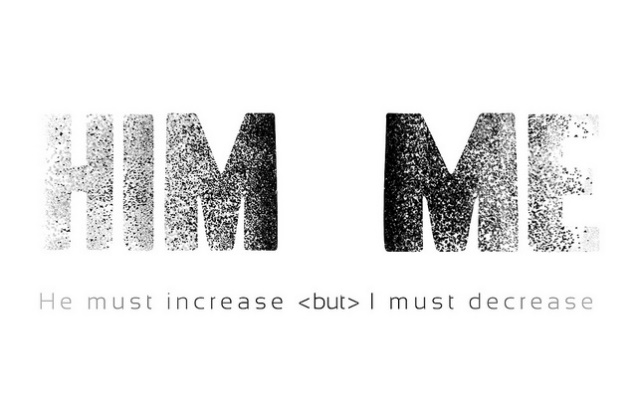 John 3:30A.	John the Baptist’s ExampleJohn had an Incredible ministry; the response of people was OverwhelmingJohn was called to Prepare the way of the LordIt could have been tempting to him to try to keep ControlJohn never lost perspective, but his Disciples did; it was all about Competition and building their own Kingdom v25-26John’s response was great Humility; he knew his Role v27-29It is not about Getting or Taking, but Receiving the gifts from GodThe beautiful Morning Star was fading under the growing brilliance of the light of the Rising Sun v29B.	Jesus must IncreaseChoose to have Jesus become Greater in your lifeHave you come to the place of Surrender? Or are you still struggling for Independence?Give Jesus Christ complete Rulership over your life; Galatians 2:20May there be Less of me and More of HimThe Christian life is the process of Daily letting Jesus have more ControlC.	I must DecreaseI must become Less and LessIt is not about becoming a Useless and Worthless personDon’t confuse Humility with low Self-EsteemTrue Humility is not thinking Less of Yourself; it is thinking of yourself LessAsk Jesus to Forgive you of Sin and Empty you of Self so He can Fill you with HimselfHonolulu Assembly of God  January 7, 2024